Член ЦИК России провел рабочие совещания в территориальных избиркомах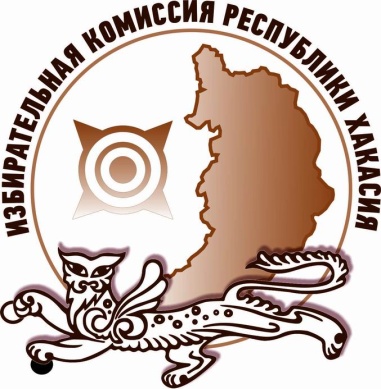 В Хакасии продолжается рабочий визит члена Центральной избирательной комиссии Российской Федерации Валерия Гальченко. Во второй день визита, 6 июля 2018 года, Валерий Владимирович провел ряд встреч с членами территориальных избирательных комиссий республики. В ТИК города Абакана основная тема беседы касалась особенностей работы комиссии в условиях совмещения республиканских и городских выборов. Напомним, в единый день голосования избиратели города Абакана получат по шесть бюллетеней.  Валерий Владимирович поинтересовался активностью партий и кандидатов, качеством предоставляемых ими документов, деятельностью комиссии по информированию избирателей.  Рассмотрены итоги прошедшей кампании по выборам Президента России – опыт применения комплексов обработки избирательных бюллетеней и реализация принципа «мобильного избирателя» на территории Хакасии.Вторая встреча состоялась в территориальной избирательной комиссии Орджоникидзевского района. Председатель ТИК Нина Хмелева рассказала о текущей работе по подготовке к республиканским выборам.Во второй половине дня представитель Центризбиркома России посетил участковую избирательную комиссию №314 в поселке Гайдаровск и ознакомился с ходом избирательной кампании по досрочным выборам главы Гайдаровского сельсовета Орджоникидзевского района.Отдел общественных связей и информации ИК РХ23-94-37